42.pielikumsPriekules novada pašvaldības domes2015.gada 24.septembra sēdes protokolam Nr.14,42.§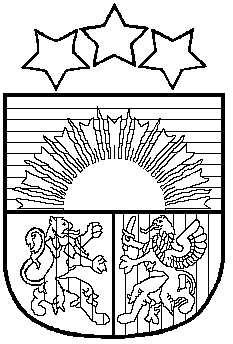 LATVIJAS REPUBLIKAPRIEKULES NOVADA PAŠVALDĪBAS DOMEReģistrācijas Nr. , Saules iela 1, Priekule, Priekules novads, LV-3434, tālrunis , fakss 63497937, e-pasts: dome@priekulesnovads.lvLĒMUMSPriekulē2015.gada 24.septembrī                                                                                                 Nr.1442.§Par nedzīvojamo telpu Saules iela 1, Priekule, komunālo maksājumu cenrāža apstiprināšanu  	2015.gada 15.septembrī Priekules novada pašvaldībā saņemts Nodarbinātības valsts aģentūras Liepājas filiāles 15.09.2015. Nr. 28.1-7/236 iesniegums, kurā lūgts izskatīt iespēju piešķirt Nodarbinātības valsts aģentūrai nomāt telpas – vienu telpu ap 20 m² platībā – Aģentūras darbības nodrošināšanai Priekulē, Saules ielā 1. Uz Priekules novada pašvaldības vārda Liepājas zemesgrāmatu nodaļā reģistrēts nekustamais īpašums Saules iela 1, Priekule, Priekules nov., kas sastāv no vienas zemes vienības ar kadastra apzīmējumu 6415 002 0076, 12472 m² platībā, administratīvās ēkas ar kadastra apzīmējumu  64150020076001 un palīgēkas ar kadastra apzīmējumu 64150020076002.  Priekules pilsētas zemesgrāmatas nodalījuma Nr. 100000186194.   Pamatojoties uz likumu “ Par pašvaldībām”  14.panta pirmās daļas 3.punktu, kas nosaka, ka   “Pildot savas funkcijas, pašvaldībām likumā noteiktajā kārtībā ir tiesības: 3) racionāli un lietderīgi apsaimniekot pašvaldības kustamo un nekustamo mantu; pašvaldība uzskata par iespējamu iznomāt  Nodarbinātības valsts aģentūrai telpu Saules ielā 1, Priekulē.Līdz ar to ir nepieciešams noteikt maksu par komunālajiem pakalpojumiem, kuru sedz nomnieks.Veicot aprēķinus ēkas uzturēšanai par laika periodu no 2015.gada 1.septembra līdz 2016.gada 31.augustam, komunālo maksājumu summa mēnesī ir EUR 2,25 par 1kvm bez PVN.Atklāti balsojot PAR - 12 deputāti (Vija Jablonska, Inita Rubeze, Inese Kuduma, Rigonda Džeriņa, Vaclovs Kadaģis, Andis Eveliņš, Mārtiņš Mikāls, Ainars Cīrulis, Arta Brauna, Tatjana Ešenvalde, Ilgonis Šteins, Gražina Ķervija); PRET -  nav; ATTURAS -  nav; Priekules novada pašvaldības dome NOLEMJ:Noteikt maksu par komunālajiem pakalpojumiem  ēkā  Saules ielā 1, Priekule, Priekules novads (kadastra apzīmējums 64150020076001) 2,25 EUR/par 1 kvm mēnesī bez PVN.Lēmums izsūtāms :1 eks. Finanšu nodaļai 1 eks. pašvaldības juristei I.Avotiņai1 eks. Nekustamo īpašumu speciālistei V.Rubzei.Pašvaldības domes priekšsēdētāja         			                        V.JablonskaPielikumsPriekules novada pašvaldības domes 24.09.2015.gadadomes sēdes lēmumam (prot.Nr.14, 42.§) ‘’Par nedzīvojamotelpu Saules iela 1, Priekule, komunālo maksājumu cenrāža apstiprināšanuPielikums – aprēķins/tāme telpas  nomai NVA  Saules iela 1.Izdevumi gadā bez PVNŪdens, kanalizācija604,84Elektrība4615,88Internets1041,6Sadzīves atkritumi180,12Apsardze/ ugunsdrošība605,89Ogles920Malka3105Saimniecības preces, tīrīšanas līdzekļi2258,42Ēkas nolietojums218,24Tehniskā personāla atalgojums17671Kopā31220,99Cena ir 2.25 par vienu kvadrātmetru bez PVN.NVA telpa ir 13.18 kvadrātmetri, tad cena ir 13.18*2.25                   29.66PVN 21% 6.23                                                                                                           kopā mēnesī    36.89 EURSagatavoja Finanšu nodaļas vadītājaPatricija Andersone